附件1图片处理方法说明1.如果照片大小超过最大容量，参考如下方法：选中图片--右键--编辑--进入画图工具--重新调整大小--百分比--保持纵横比--百分比值--确定-保存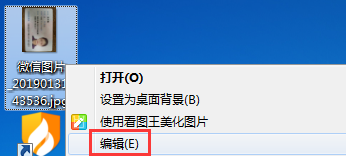 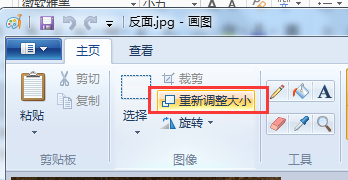 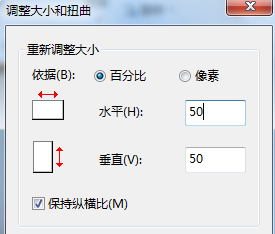 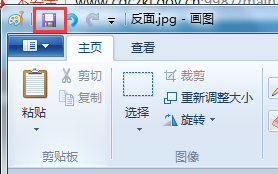 2.如果照片上传后未横向显示（如下图），参考如下方法：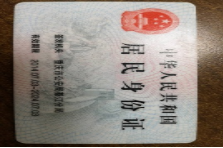 双击打开图片，旋转图片到横向显示后关闭打开的图片，然后再将图片上传至系统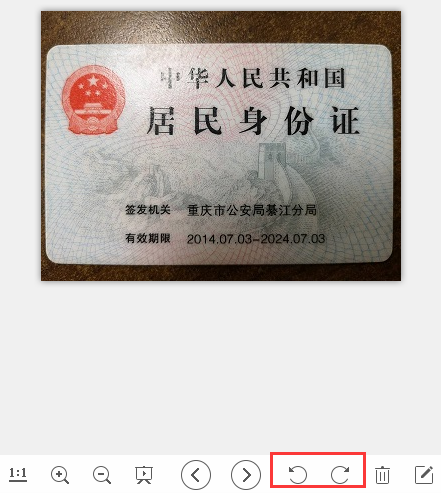 